                                                                                                      УТВЕРЖДАЮ: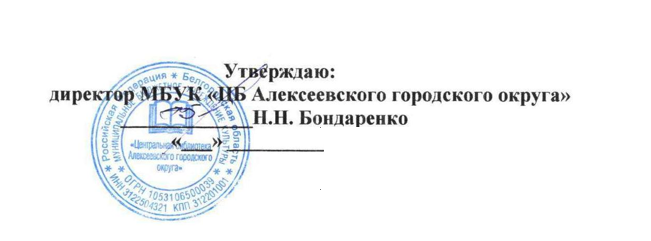                                                                                 Директор МБУК                                                                                «ЦБ Алексеевского городского округа»                                                                                         ______________ Н.Н.Бондаренко                                                                                   «   »           2023г.ПОЛОЖЕНИЕ   о проведении районного конкурса «#Буклук-2023#Книжный натюрморт»1. Общее положение          1.1. Настоящее Положение определяет порядок организации районного конкурса «#Буклук-2023#Книжный натюрморт» (далее - Конкурс).1.2. Организатором Конкурса является центральная детская библиотека муниципального бюджетного учреждения культуры «Центральная библиотека Алексеевского городского округа».2. Цели и задачи2.1. Конкурс направлен на повышение интереса и привлечение внимания юных жителей Алексеевского городского округа к детской литературе, книжному искусству и книжной культуре.2.2. Основными задачами Конкурса являются:- продвижение книги и чтения;- повышение значимости книги в жизни детей и подростков;- отражение средствами фотографии смыслового содержания книги;- содействие творческому самовыражению участников фотоконкурса.3. Участники Конкурса. 3.1. К участию в Конкурсе приглашаются библиотекари и читатели в возрасте от 6 до 14 лет, проживающие на территории Алексеевского городского округа.4. Порядок проведения Конкурса.         БУКЛУК - это книжная композиция, центральным элементом которой является книга. Различные атрибуты для оформления и элементы декора являются дополнительными элементами, которым необходимо передать сюжет книги.4.1. Участники самостоятельно осуществляют выбор книги для создания книжного натюрморта. Работа должна представлять собой фотографию композиции, центральным элементом которой является книга. При создании композиции моryт использоваться выразительные средства, различные атрибуты оформления и декора, подходящие по тематике книги и раскрывающие ее содержание.4.2. От участника представляется одна или несколько работ /на выбор/ в формате JPG.4.3. Присылая фотоработы на конкурс, участники гарантируют, что являются единственными авторами представленной работы. 4.4. Для участия  в конкурсе необходимо  направить в центральную детскую библиотеку  заявку установленного образца (приложение №2) и  творческую работу (фотографию)  на электронный адрес:   acbs-deti@yandex.ru 4.5. Предоставлением фотографии на конкурс участник выражает согласие с публикацией предоставляемой фотографии на ресурсах организатора или ресурсах организаций-партнеров.Запрещено отправлять на Конкурс фотографии, скопированные в сети Интернет, и выдавать их за свои. Направляя работы на Конкурс, конкурсант подтверждает, что готов нести ответственность перед третьими лицами по факту возможных претензий по авторству направленной работы.Материал, содержание которого противоречит действующему законодательству Российской Федерации, или не соответствует общепринятым морально-этическим нормам, не принимает участие в Конкурсе.5. Критерии и оценки творческих работ.5.1. Конкурсные работы оцениваются согласно критериям:- соответствие конкурсных работ теме, целям и задачам конкурса;- оригинальность раскрытия темы и технического исполнения работы (наличие интересных атрибутов и деталей для оформления), использование выразительных средств, соответствующих восприятию автора;- качество используемых фотодокументов (фокус, баланс светотени, композиция и пр.).6. Сроки проведения Конкурса6.1. Конкурс проводится в период с 1.02.2023 по 1.09.2023г:- 1 этап: с 1.02 по 1.08 - прием заявок и конкурсных работ;- 2 этап: с 1.08 по 1.09 - подведение итогов конкурса.  6.2. Информация об итогах конкурса и объявлении победителей будет размещена на официальном сайте организатора конкурса  http://www.alexcbs.bip31.ru/alexcbs/        6.3. Для подведения итогов конкурса формируется жюри /Приложение № 1/, которое будет руководствоваться требованиями, установленными Положением;6.4. Жюри вправе не рассматривать те работы, которые не соответствуют требованиям конкурса;6.5. Победители конкурса награждаются дипломами и памятными подарками.  Приложение №1Состав организационного комитета (с правами жюри) по проведению районного конкурса «#Буклук-2023#Книжный натюрморт»Нигодина Светлана Валентиновнаи.о. заместителя директора по работе с читателями- детьми МБУК «ЦБ Алексеевского городского округа»Трубникова Наталья методист методико-библиографического отдела МБУК «ЦБ Алексеевского городского округа»Сапрыкина Наталья Ивановнаведущий методист по работе с читателями-детьмиПриложение №2ЗАЯВКАна участие в районном конкурсе «#Буклук-2023#Книжный натюрморт»Фамилия Имя участника конкурса   ___________________________________________________________________________Возраст /полных лет/ _________________________________________________________Наименование библиотеки читателем которой является участник:____________________________________________________________________Наименование выбранного литературного произведения для фотоснимка, автора книги    _________________________________________________________________________________________________________________________________________________Контактный телефон________________________________________________________________________________________________________________________________________